§2906.  Rules1.  Rules.  The Commissioner of Public Safety is authorized and empowered to make and enforce rules, subject to the approval of the Governor, governing the use of public ways and parking areas maintained by the State at the capitol area or other state-controlled locations in Augusta.[PL 2009, c. 317, Pt. E, §13 (NEW).]2.  Fees.  The Commissioner of Public Safety may by rule establish a method by which persons charged with the violation of parking regulations may waive all court action by payment of specified fees within specified periods of time. These rules may provide that a vehicle unlawfully parked is prima facie evidence of the unlawful parking of the vehicle by the person in whose name the vehicle is registered. The specified fee for any violation must be at least $10.[PL 2009, c. 317, Pt. E, §13 (NEW).]Rules adopted pursuant to this section are routine technical rules as described in Title 5, chapter 375, subchapter 2‑A.  [PL 2009, c. 317, Pt. E, §13 (NEW).]SECTION HISTORYPL 1977, c. 138, §3 (NEW). PL 1987, c. 416, §3 (AMD). PL 1991, c. 528, §RRR (AFF). PL 1991, c. 528, §W1 (AMD). PL 1991, c. 591, §W1 (AMD). PL 1991, c. 665, §§1,2 (AMD). PL 2009, c. 317, Pt. E, §13 (RPR). The State of Maine claims a copyright in its codified statutes. If you intend to republish this material, we require that you include the following disclaimer in your publication:All copyrights and other rights to statutory text are reserved by the State of Maine. The text included in this publication reflects changes made through the First Regular and First Special Session of the 131st Maine Legislature and is current through November 1. 2023
                    . The text is subject to change without notice. It is a version that has not been officially certified by the Secretary of State. Refer to the Maine Revised Statutes Annotated and supplements for certified text.
                The Office of the Revisor of Statutes also requests that you send us one copy of any statutory publication you may produce. Our goal is not to restrict publishing activity, but to keep track of who is publishing what, to identify any needless duplication and to preserve the State's copyright rights.PLEASE NOTE: The Revisor's Office cannot perform research for or provide legal advice or interpretation of Maine law to the public. If you need legal assistance, please contact a qualified attorney.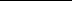 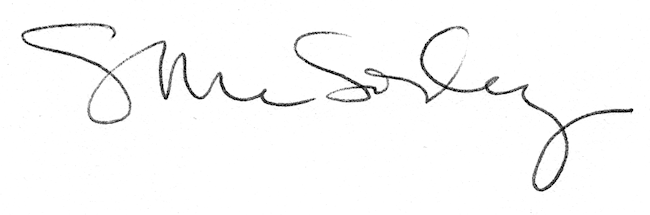 